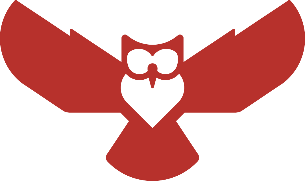 Kindergarten1 LARGE bookbag1 large soft zipper pencil pouch2 boxes of 24 count Crayola Crayons1 box or 8-count OR 10-count Crayola markers1 pack of thin, black, Expo dry erase markers5 large/jumbo sized Elmer’s glue stickers OR 10 regular size Elmer’s glue sticks1 spiral bound notebook1 pair of kid’s Fiskars scissors1 large bottle of hand sanitizer2 boxes of Kleenex tissues1 roll of paper towels1 box of Ziploc sandwich bags - GIRLS 1 box of Ziploc Gallon bags – BOYS1 container of baby wipes1 container of disinfectant wipes1 package of paper plates – no Styrofoam, please1 refillable water bottle1st Grade3 boxes of Kleenex2 boxes of crayons Crayola (24 count)6 large Elmer's glue sticks (10 small sticks)2 packs of #2 pencils Ticonderoga or Dixon 4 large pink erasers1 pair of Fiskar Scissors3 containers of Clorox disinfectant wipes2 Large bottles of hand sanitizer2 box of gallon size zip lock bags1 Wide Ruled Spiral Notebook (Only for Ms. Black, Mr. Cash, and Mrs. Thorpe—NOT for DLI students)1 rolls of paper towels1 book bag with student’s name on it2nd Grade- 1 dozen pencils (preferably pre-sharpened)- 4 pack of black Expo markers - 1 pair of scissors - 1 box of 24 crayons- 1 box of colored pencils- 2 composition notebooks - 6 small glue sticks or 4 jumbo glue sticks- 1 package of large pink or white erasers- 3 boxes of tissues- 2 containers of disinfectant wipes - 1 box sandwich zip-loc bags- 1 box gallon-sized zip-loc bags- 1 large bottle of hand sanitizer- 1 box of band aids Optional Donations: two rolls of paper towels, 1 ream of colored copy paper Ms. Spinks (Special Needs PreK)1 large soft pencil pouch -2 boxes of crayons crayons-4 Large Elmer’s Gluesticks-1 large bottle of hand sanitizer -2 boxes of Kleenex tissues -2 package of wet wipes-1 container of disinfectant wipes-1 box of ziplock gallon bags-1 box of ziplock sandwich bags -1 large book bag-Nap Mat -BlanketMrs. Lewis (K-2 MID Unit) & Mrs. Bennett (3-5 MID Unit)-1 box of colored pencils-1 bottle of glue-2 boxes of tissues -1 package of baby wipes-2 containers of disinfectant wipes-1 box of Ziplock snack size bags-1 box of Ziplock sandwich size bags-1 box of Band-Aids-1 bottle of hand sanitizer-Reusable water bottleMrs. Coykendall & Mrs. Arrowood (3-5 AU Integrated Unit)2 Boxes of Tissues1 Container of Baby wipes2 Containers of Clorox wipes1 Bottle of Clorox cleaning spray1 bottle of Hand sanitizer1 bottle of Hand soap3rd Grade including Ms. Hoeye AU Bridge Unit1 pack notebook paper4 composition notebooks1 Box of 24 crayons2 Expo Markers10 #2 Pencils1 – 2 inch binder5 glue sticks1 pair of scissors1 pack colored pencils3 box of tissues1 box of band aids1 12+ oz bottle of hand sanitizer1 container of Clorox wipes1 box Ziploc bags1 refillable water bottleFourth GradeBackpack (no rollers)5 marble composition notebooks2 boxes of tissues1 pack of pink bar erasers1 box of 24 ct. Crayola crayons1 box of Crayola markers1 box of Crayola colored pencils2 packs pencilsPencil pouch (soft zipper pouch)Dry erase EXPO markers5 Elmer’s glue sticks1 glue bottle of Elmer’s glueOver the head headphones1 refillable water bottle2 containers of Clorox wipes1 box of 1 gallon Ziploc bags- GIRLS1 box of sandwich Ziploc bags- BOYS1 bottle of hand sanitizer5th Grade including Ms. Parham (AU Bridge Unit)Book bag no wheel6 Composition notebooksDisinfectant wipesColored pencilsMarkersPencilsHand sanitizer3 boxes of tissuesReusable water bottleDonation Plastic cupsPlain copy paperMs. Spinks (Special Needs PreK)1 large soft pencil pouch -2 boxes of crayons crayons-4 Large Elmer’s Gluesticks-1 large bottle of hand sanitizer -2 boxes of Kleenex tissues -2 package of wet wipes-1 container of disinfectant wipes-1 box of ziplock gallon bags-1 box of ziplock sandwich bags -1 large book bag-Nap Mat -BlanketMrs. Lewis (K-2 MID Unit) & Mrs. Bennett (3-5 MID Unit)-1 box of colored pencils-1 bottle of glue-2 boxes of tissues -1 package of baby wipes-2 containers of disinfectant wipes-1 box of Ziplock snack size bags-1 box of Ziplock sandwich size bags-1 box of Band-Aids-1 bottle of hand sanitizer-Reusable water bottleMrs. Coykendall & Mrs. Arrowood (3-5 AU Integrated Unit)2 Boxes of Tissues1 Container of Baby wipes2 Containers of Clorox wipes1 Bottle of Clorox cleaning spray1 bottle of Hand sanitizer1 bottle of Hand soap